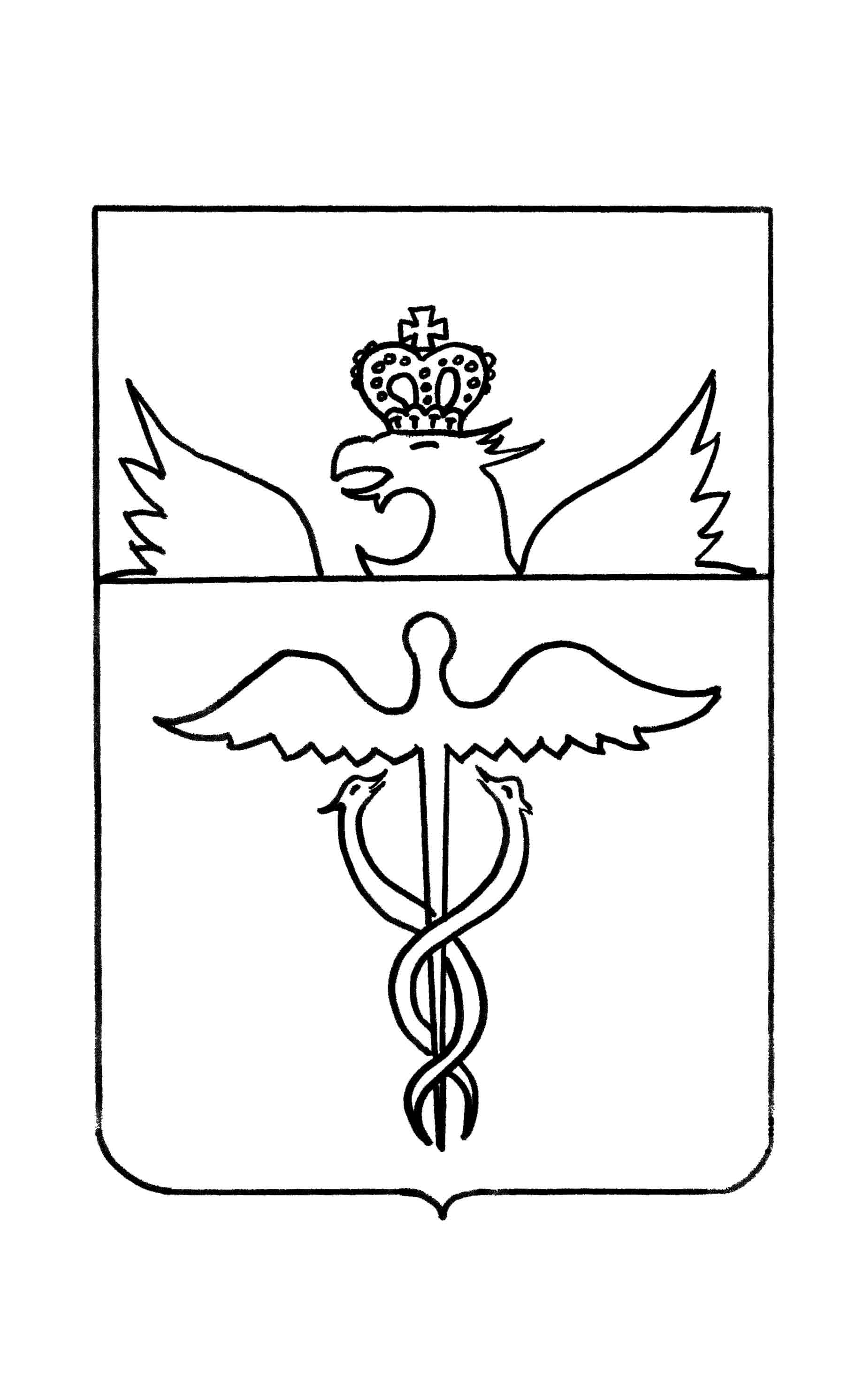 Совет народных депутатовСериковского сельского поселенияБутурлиновского муниципального районаВоронежской областиРЕШЕНИЕот  07.08.2023  года  № 98с. СериковоОб объявлении конкурса по отбору кандидатур на должность главы Сериковского сельского поселения Бутурлиновского муниципального района Воронежской областиВ соответствии со ст. 36 Федерального закона от 06.10.2003г. № 131-ФЗ «Об общих принципах организации местного самоуправления в Российской Федерации», решением Совета народных депутатов Сериковского сельского поселения от 28.06.2019 года № 173 «О Порядке проведения конкурса по отбору кандидатур на должность главы Сериковского сельского поселения Бутурлиновского муниципального района Воронежской области» (далее по тексту - Порядок), Уставом Сериковского сельского поселения Бутурлиновского муниципального района, Совет народных депутатов Сериковского сельского поселения РЕШИЛ:1. Объявить конкурс по отбору кандидатур на должность главы Сериковского сельского поселения Бутурлиновского муниципального района Воронежской области (далее по тексту – конкурс).2. Назначить проведение конкурса на 05 октября 2023 года в 10 часов 00 минут в здании администрации Сериковского сельского поселения Бутурлиновского муниципального района Воронежской области по адресу: Воронежская область, Бутурлиновский район, с. Сериково, ул. Советская, д. 50.3. Установить, что конкурс по отбору кандидатур на должность главы Сериковского сельского поселения Бутурлиновского муниципального района Воронежской области проводится в соответствии с условиями, определёнными Порядком проведения конкурса по отбору кандидатур на должность главы Сериковского сельского поселения Бутурлиновского муниципального района Воронежской области, утвержденным решением Совета народных депутатов Сериковского сельского поселения Бутурлиновского муниципального района Воронежской области  от 28.06.2019 года № 173, (далее – условия конкурса).4. Местом приёма документов от кандидатов на участие в конкурсе определить здание администрации Сериковского сельского поселения Бутурлиновского муниципального района Воронежской области по адресу: Воронежская область, Бутурлиновский район, с. Сериково, ул. Советская, д. 50.4.1. Установить дату и время приема документов с 08.08.2023г. по 25.09.2023 г. включительно, с 8:00 до 17:00 (перерыв на обед с 12 часов 00 минут до 14 часов 00 минут, выходные дни - суббота, воскресенье), контактный телефон 8(47361)5-42-19.5. Утвердить состав конкурсной комиссии по проведению конкурса по отбору кандидатур на должность главы Сериковского сельского поселения Бутурлиновского муниципального района  Воронежской области согласно приложению к настоящему решению.6 Настоящее решение вступает в силу со дня его официального опубликования. 7. Опубликовать настоящее решение в Вестнике муниципальных правовых актов и иной официальной информации Сериковского сельского поселения Бутурлиновского муниципального района и на официальном сайте органов местного самоуправления Сериковского сельского поселения в  сети «Интернет».Глава Сериковскогосельского поселения                                                               В.П. ВарычевПредседатель Совета народных депутатов Сериковского сельского поселения                                            Т.В. ГорковенкоПриложение к решению Совета народных депутатов Сериковского сельского поселения Бутурлиновского муниципального района  Воронежской областиот 07.08.2023 года  № 98Состав конкурсной комиссиипо проведению конкурса по отбору кандидатур на должность главы Сериковского сельского поселения Бутурлиновского муниципального района  Воронежской области Назначаемые Советом народных депутатов Сериковского сельского поселения Бутурлиновского муниципального района  Воронежской области: Горковенко Татьяна Валентиновна – председатель Совета народных депутатов Сериковского сельского поселения Бутурлиновского муниципального района;Казьмина Алла Александровна – депутат Совета Сериковского сельского поселения Бутурлиновского муниципального района;3.     Кашировский Евгений Александрович – депутат Совета Сериковского сельского поселения Бутурлиновского муниципального района.В соответствии с решением Совета народных депутатов Сериковского сельского поселения от 28.06.2019 года № 173 «О Порядке проведения конкурса по отбору кандидатур на должность главы Сериковского сельского поселения Бутурлиновского муниципального района Воронежской области» 3 члена конкурсной комиссии назначаются главой Бутурлиновского муниципального района Воронежской области.